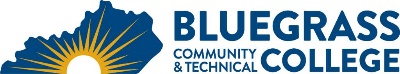 Program Coordinator: Robert Chirwa		E-mail: robert.chirwa@kctcs.edu		Phone: 859-246-6298Program Website: https://bluegrass.kctcs.edu/education-training/program-finder/computer-information-technology.aspx Student Name:		Student ID: Students must meet college readiness benchmarks as identified by the Council on Postsecondary Education or remedy the identified skill deficiencies. Graduation Requirements:Advisor Name	__________________________________	Advisor Contact	________________________________First SemesterCreditHoursTermGradePrerequisitesNotesCIT 120 Computational Thinking3Coreq:  MAT 126 or higherTotal Semester Credit Hours3Second SemesterCr. Hrs.TermGradePrerequisitesNotesLevel I Programming Language Course3Total Semester Credit Hours3 Third SemesterCr. Hrs.TermGradePrerequisitesNotesLevel II Programming Language Course3Level I, II, or III Programming Language Course3Total Semester Credit Hours6 Total Certificate Credit Hours12 25% or more of Total Certificate Credit Hours must be earned at BCTCGrade of C or higher in each course required for the certificateApproved Level I Programming Language CoursesApproved Level I Programming Language CoursesApproved Level I Programming Language CoursesApproved Level I Programming Language CoursesCourseCr. Hrs.PrerequisitesNotesINF 120 Elementary Programming3CIT 140 JavaScript I3CIT 120 and either CIT 150 or CIT 155Spring onlyCIT 143 C# I3CIT 120CIT 144 Python I3CIT 120CIT 148 Visual Basic I3CIT 120Fall onlyCIT 149 Java I3CIT 120CIT 171 SQL I3CIT 120 and CIT 170Fall onlyCS 115 Introduction to Computer Programming3Approved Level II Programming Language CoursesApproved Level II Programming Language CoursesApproved Level II Programming Language CoursesApproved Level II Programming Language CoursesCourseCr. Hrs.PrerequisitesNotesCIT 238 Android Programming3CIT 149 or INF 120CIT 249 Java II3CIT 149CIT 271 SQL II3CIT 171CS 215 Intro to Program Design, Abstraction, & Problem Solving4CS 115INF 260 – Object Oriented Programming I3INF 120Approved Level III Programming Language Courses  Approved Level III Programming Language Courses  Approved Level III Programming Language Courses  Approved Level III Programming Language Courses  CourseCr. Hrs.PrerequisitesNotesCIT 277 Programming III:  Language3Consent of InstructorCS 216 – Intro to Software Engineering3CS 215